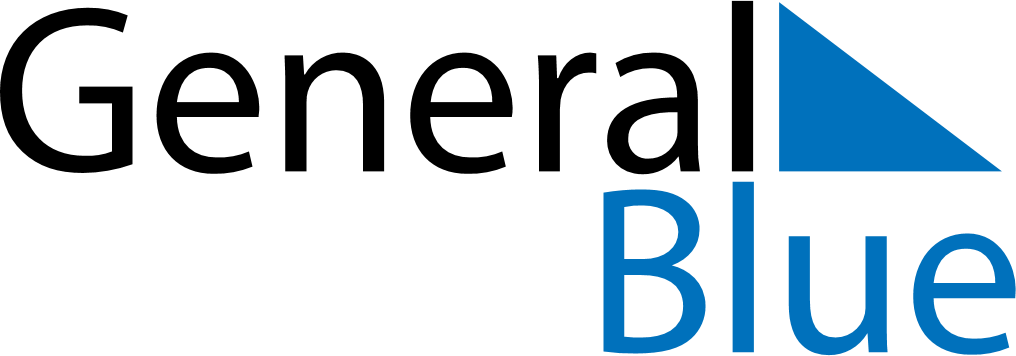 20272027202720272027202720272027BangladeshBangladeshBangladeshBangladeshBangladeshBangladeshBangladeshBangladeshJANUARYSMTWTFSFEBRUARYSMTWTFSMARCHSMTWTFSJANUARY12FEBRUARY123456MARCH123456JANUARY3456789FEBRUARY78910111213MARCH78910111213JANUARY10111213141516FEBRUARY14151617181920MARCH14151617181920JANUARY17181920212223FEBRUARY21222324252627MARCH21222324252627JANUARY24252627282930FEBRUARY28MARCH28293031JANUARY31FEBRUARYMARCHAPRILSMTWTFSMAYSMTWTFSJUNESMTWTFSAPRIL123MAY1JUNE12345APRIL45678910MAY2345678JUNE6789101112APRIL11121314151617MAY9101112131415JUNE13141516171819APRIL18192021222324MAY16171819202122JUNE20212223242526APRIL252627282930MAY23242526272829JUNE27282930APRILMAY3031JUNEJULYSMTWTFSAUGUSTSMTWTFSSEPTEMBERSMTWTFSJULY123AUGUST1234567SEPTEMBER1234JULY45678910AUGUST891011121314SEPTEMBER567891011JULY11121314151617AUGUST15161718192021SEPTEMBER12131415161718JULY18192021222324AUGUST22232425262728SEPTEMBER19202122232425JULY25262728293031AUGUST293031SEPTEMBER2627282930JULYAUGUSTSEPTEMBEROCTOBERSMTWTFSNOVEMBERSMTWTFSDECEMBERSMTWTFSOCTOBER12NOVEMBER123456DECEMBER1234OCTOBER3456789NOVEMBER78910111213DECEMBER567891011OCTOBER10111213141516NOVEMBER14151617181920DECEMBER12131415161718OCTOBER17181920212223NOVEMBER21222324252627DECEMBER19202122232425OCTOBER24252627282930NOVEMBER282930DECEMBER262728293031OCTOBER31NOVEMBERDECEMBER2027 Holidays for Bangladesh2027 Holidays for Bangladesh2027 Holidays for BangladeshFeb 21	Language Martyrs’ DayMar 9	End of Ramadan (Eid al-Fitr)Mar 17	Mujib’s Birthday & Children’s DayMar 25	Genocide Remembrance DayMar 26	Independence DayApr 14	Bengali New Year’s DayMay 1	May DayMay 16	Feast of the Sacrifice (Eid al-Adha)May 19	Buddha’s BirthdayJun 15	Day of AshuraAug 14	Birthday of Muhammad (Mawlid)Aug 15	National Mourning DayAug 24	Krishna JanmashtamiOct 8	Durga PujaNov 21	Armed Forces DayDec 14	Martyred Intellectuals DayDec 16	Victory DayDec 25	Christmas Day